RICHMOND RECREATIONSEPT.14TH NATIONALCOLORING DAY!ADULT COLORING PAGES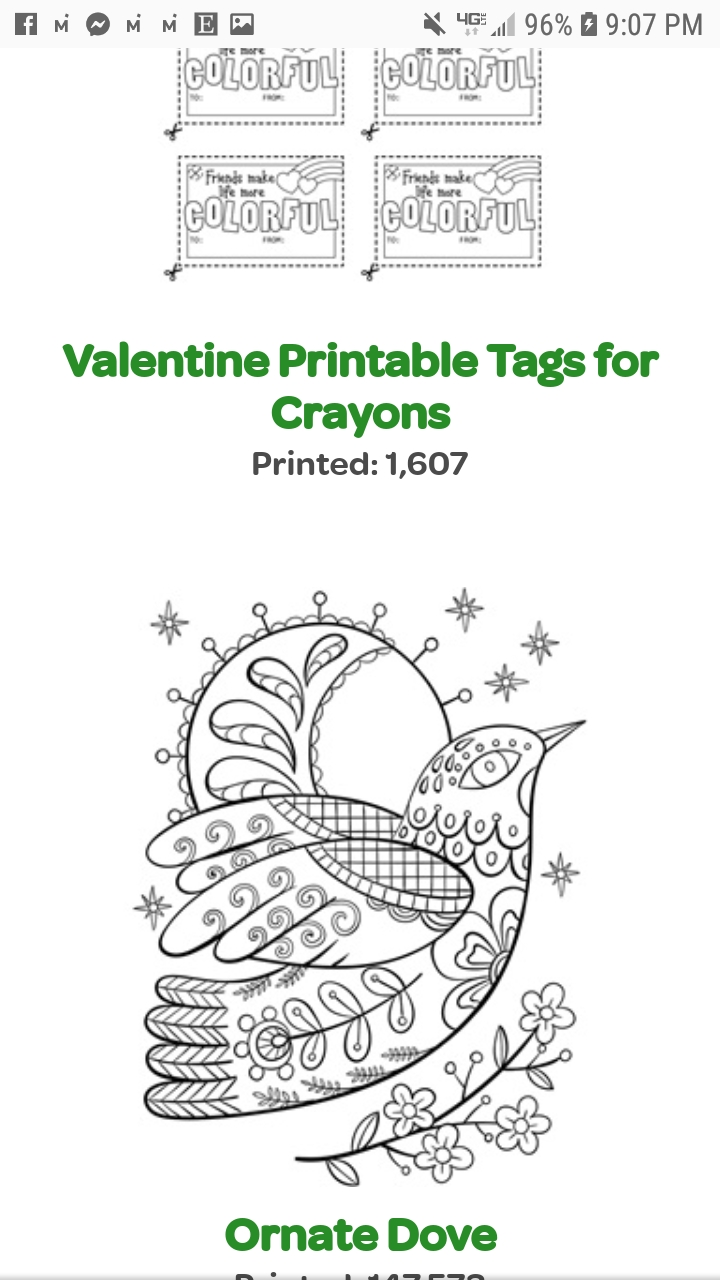 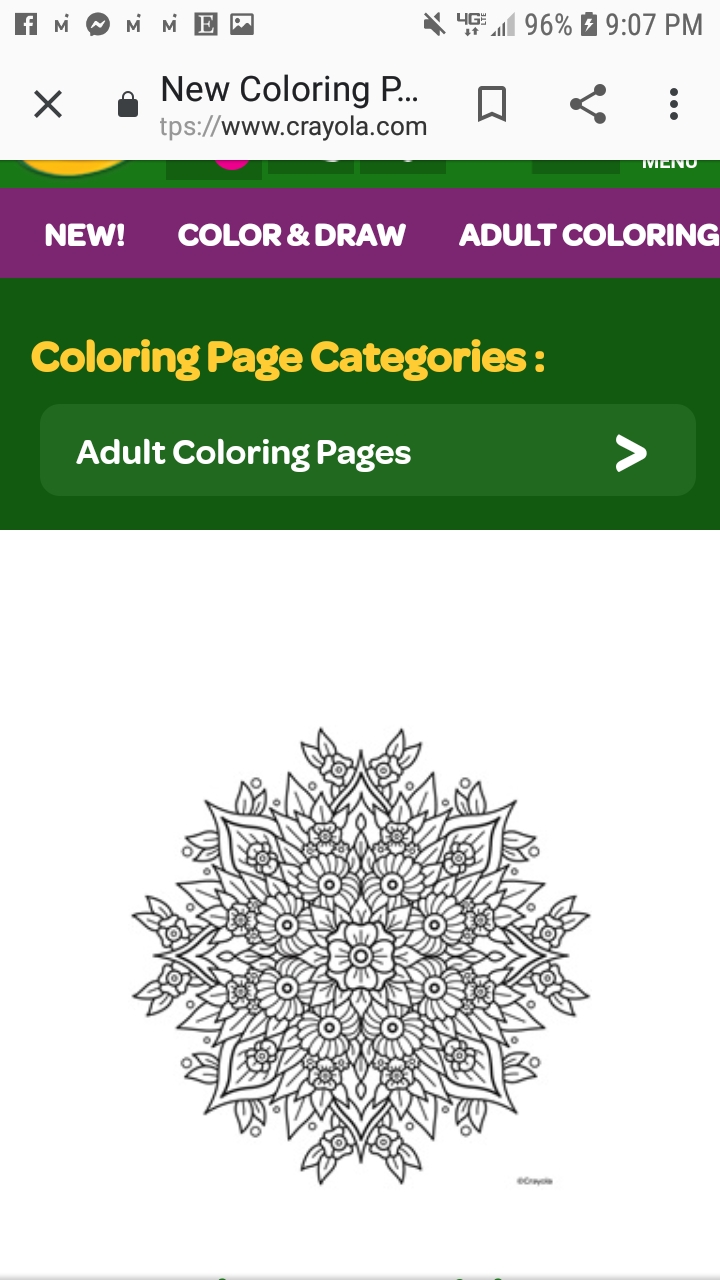 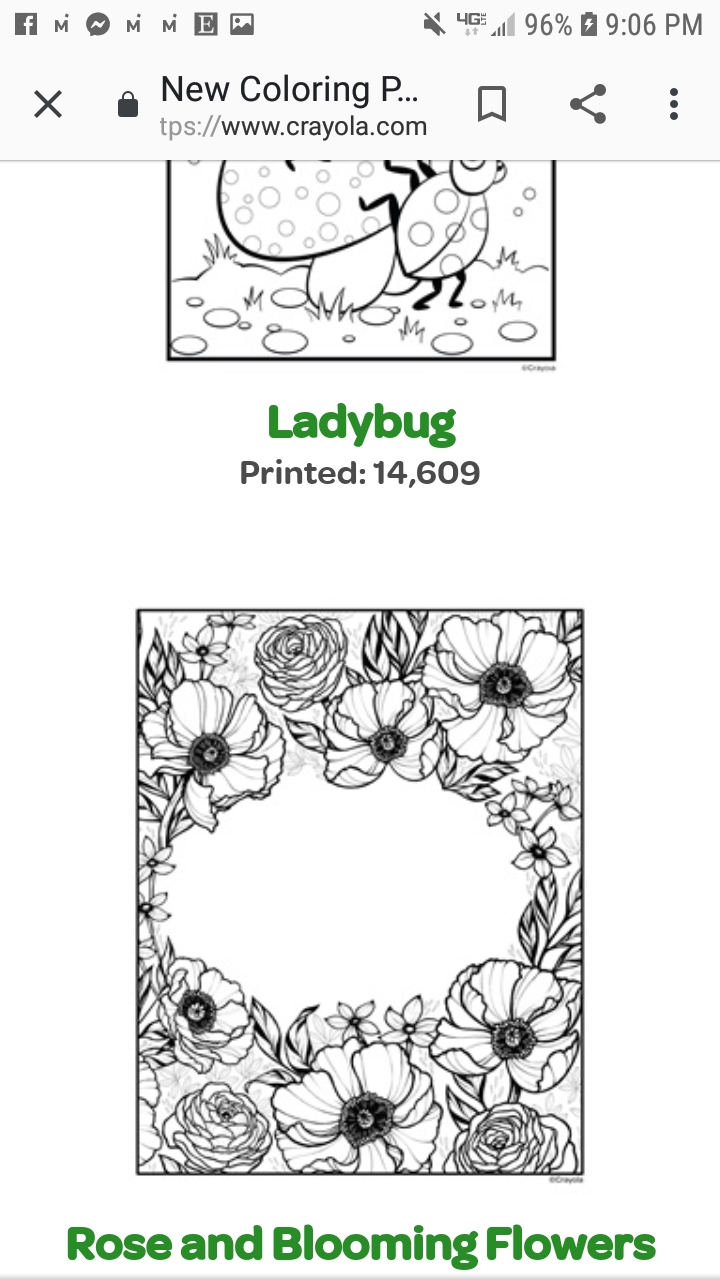 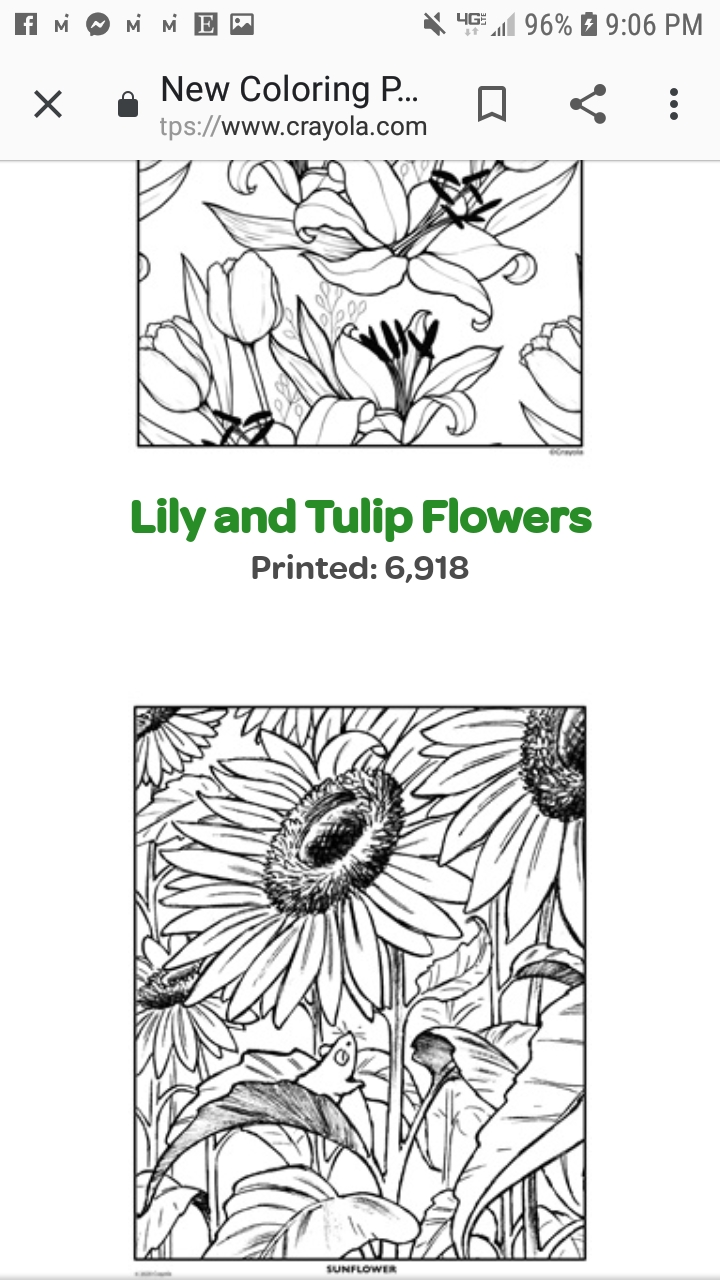 PAGES CAN BE FOUND AT:WWW.CRAYOLA.COM